EXTRASdin procesul-verbal nr. 2 al şedinţei Biroului Secţiei Ştiinţe Exacte și Inginereşti din 03 martie 2020 	m. ChişinăuAu fost prezenţi: Cojocaru Svetlana, m. c. – conducător secție, vicepreședinte AȘM; Ursachi Veaceslav, dr. hab. – adjunct conducător secție; Dodon Adelina, dr. – secretar științific secție; 6 membri aleși ai Biroului.Agenda şedinţeiAprobarea avizelor consultative asupra a rapoartelor științifice privind implementarea proiectelor de cercetare finalizate în anul 2019.S-a discutat: Raportul pe proiectul de cercetare instituțional 15.817.02.16A Dirijarea caracteristicilor sorbțional - structurale ale adsorbanților carbonici și minerali și a materialelor polifuncționale în scopul utilizării în practică, director proiect acad. LUPAȘCU Tudor, Institutul de Chimie.S-a decis prin vot unanim:Luând în considere dezbaterile din cadrul audierii publice și avizul expertului, se aprobă următorul aviz consultativ asupra proiectului:Proiectului i se atribuie calificativul general „Raport acceptat”, cu următoarele calificative pe criterii:Noutate si valoarea rezultatelor științifice – “înaltă”.A fost obținut un catalizator Al-arg din materiale autohtone (fracţiunea argiloasă  a diatomitul Ghidirim) și s-a demonstrat  eficacitatea lui  pentru aplicare în procese catalitice și pentru înlăturarea azo-coloranților la epurarea apelor reziduale.A fost analizată și calitatea apei arteziene din localitatea Panășești, r-nul Strășeni, s-a demonstrat  depășirea concentrației admisibile a ionilor de amoniu, sodiu, fluor, fier și a hidrogenul sulfurat.  A fost elaborată și verificată în practică schema instalației de tratare a apei din s. Pănășești.A fost elaborată o metoda de determinare a seleniului în obiectele mediului ambiant utilizând spectroscopia atomicăRezultatele au fost publicate în 3 articole în reviste cu factor de impact, 3 articole în alte reviste internaționale, 3 articole în reviste naționale de categoria A și B, 5 articole în culegeri și 24 teze la conferințe. Au fost obținute 2 brevete de invenție și a fost depusă o cerere de brevet de invenție.Aplicarea practică a rezultatelor – pozitivă, au fost propuse spre implementare produsele farmaceutice elaborate și tehnologiile de potabilizare a apelor subterane.Participarea tinerilor – suficientă, din personalul științific de 18 persoane, 7 sunt tineri.Participarea în proiecte internaționale – pozitivă. 5 membri ai echipei participă la realizarea Proiectului NanoMed din cadrul Programului H2020, 2017-2020.Managementul implementării proiectului – pozitiv, rezultatele scontate au fost atinse, devieri de la sarcinile propuse nu s-au înregistrat. Infrastructura și echipamentul de cercetare utilizat – a fost utilizată infrastructură de cercetare de la Institutul de Chimie, inclusiv instalații pentru adsorbția gazelor -Autosorb-1MP, derivatograful Q-1500 pentru analiza termica, reactoare cu microunde și pat fluidizat pentru activarea și regenerarea cărbunilor activi, spectroscoape UV-Vis și IR, spectroscopul RMN Bruker-400, cromatograful lichid-lichid, spectrometru de masa MALDI TjF etc.Conducător al Secției Științe Exacte și Inginerești m. c. 										 Svetlana CojocaruSecretar Științific al Secției Dr. 										   Adelina DodonACADEMIA DE ŞTIINŢEA MOLDOVEISECŢIA ŞTIINŢE EXACTE ȘI INGINEREȘTIbd. Ştefan cel Mare , 1MD-2028 Chişinău, Republica MoldovaTel. (373-22) 21-24-68Fax. (373-22) 21-24-68E-mail: ssit@asm.md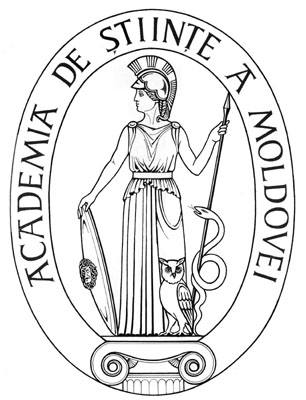 ACADEMY OF SCIENCESOF MOLDOVADIVISION OF EXACT AND ENGINEERING SCIENCESStefan cel Mare Ave., 1MD-2001 Chisinau, Republic of MoldovaTel. (373-22) 21-24-68Fax. (373-22) 21-24-68E-mail:  ssit@asm.md